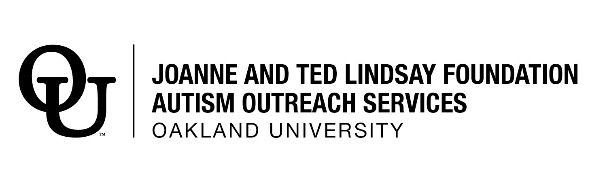 OUCARES is offering limited scholarships for individuals in financial need to help pay tuition toward the pre-employment skills trainings. Completed scholarship applications will be reviewed and awarded based on recommendations from the OUCARES scholarship review committee and recipients will be notified by email.  To apply for a scholarship:Please submit a completed Pre-Employment Skills Training Application Form.Complete this Scholarship Application Form in its entirety.Submit Scholarship Application with proof of applicant income.Return to OUCARES no later than Friday, September 3, 2021Statement of Need: Please tell us why you are applying for this scholarship, including your primary source of income and any financial support you now receive. In addition to this form:  On a separate sheet of paper, please tell us why you want to participate in the OUCARES Pre-Employment Skills Training.By signing below I hereby represent:All information I have provided in this application is correct and true to the best of my knowledge.I understand there are limited scholarships available.  My completion of this application does not guarantee a scholarship or placement in OUCARES Pre-Employment Skills Training.Signed: 		Date: Please return this form along with required documentations No later than Friday, September 3, 2021 Email to:
oucares@oakland.eduName:Home Address:CityStateZip:Email:Phone:Parent/Guardian Name:Parent/Guardian Phone:Parent/Guardian Email: